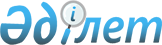 О внесении изменений в приказ Министра образования и науки Республики Казахстан от 4 июля 2014 года № 262 "О распределении государственного образовательного заказа на подготовку кадров с послевузовским образованием по специальностям на 2014-2015 учебный год"Приказ и.о. Министра образования и науки Республики Казахстан от 24 октября 2014 года № 439. Зарегистрирован в Министерстве юстиции Республики Казахстан 3 ноября 2014 года № 9849

      В целях освоения государственного образовательного заказа на подготовку кадров с послевузовским образованием ПРИКАЗЫВАЮ:



      1. Внести в приказ Министра образования и науки Республики Казахстан от 4 июля 2014 года № 262 «О распределении государственного образовательного заказа на подготовку кадров с послевузовским образованием по специальностям на 2014-2015 учебный год» (зарегистрированный в Реестре государственной регистрации нормативных правовых актов № 9591, опубликованный в газете «Казахстанская правда» от 19 июля 2014 года № 139 (27760) следующие изменения:



      государственный образовательный заказ на подготовку магистров на 2014-2015 учебный год, утвержденный указанным приказом, изложить в новой редакции согласно приложению 1 к настоящему приказу;



      государственный образовательный заказ на подготовку докторов PhD на 2014-2015 учебный год, утвержденный указанным приказом, изложить в новой редакции согласно приложению 2 к настоящему приказу.



      2. Департаменту высшего, послевузовского образования и международного сотрудничества (Шаймарданов Ж.К.):



      1) обеспечить государственную регистрацию настоящего приказа в Министерстве юстиции Республики Казахстан;



      2) после прохождения государственной регистрации опубликовать настоящий приказ в средствах массовой информации.



      3. Контроль за исполнением настоящего приказа возложить на вице-министра Балыкбаева Т.О.



      4. Настоящий приказ вводится в действие со дня его первого официального опубликования.      И.о. Министра                              Т. Балыкбаев

Приложение 1              

к приказу Министра           

образования и науки          

Республики Казахстан         

от 24 октября 2014 года № 439     Приложение 1             

к приказу Министра          

образования и науки          

Республики Казахстан         

от 4 июля 2014 года № 262       Государственный образовательный заказ на подготовку магистров

                     на 2014-2015 учебный год

Приложение 2              

к приказу Министра           

образования и науки          

Республики Казахстан         

от 24 октября 2014 года № 439     Приложение 1             

к приказу Министра          

образования и науки          

Республики Казахстан         

от 4 июля 2014 года № 262         Государственный образовательный заказ на подготовку докторов

                   PhD на 2014-2015 учебный год
					© 2012. РГП на ПХВ «Институт законодательства и правовой информации Республики Казахстан» Министерства юстиции Республики Казахстан
				КодНаименование специальностикол-во мест1 Образование11646М010100Дошкольное обучение и воспитание186М010200Педагогика и методика начального обучения396М010300Педагогика и психология1016М010400Начальная военная подготовка56М010500Дефектология166М010600Музыкальное образование106М010700Изобразительное искусство и черчение116М010800Физическая культура и спорт236М010900Математика946М011000Физика826М011100Информатика1006М011200Химия936М011300Биология956М011400История736М011500Основы права и экономики116М011600География306М011700Казахский язык и литература996М011800Русский язык и литература406М011900Иностранный язык: два иностранных языка1086М012000Профессиональное обучение386М012100Казахский язык и литература в школах с неказахским языком обучения216М012200Русский язык и литература в школах с нерусским языком обучения 206М012300Социальная педагогика и самопознание372 Гуманитарные науки7026М020100Философия416М020200Международные отношения696М020300История986М020400Культурология476М020500Филология1066М020600Религиоведение446М020700Переводческое дело926М020800Археология и этнология466М020900Востоковедение386М021000Иностранная филология566М021200Тюркология156М021300Лингвистика256М021400Литературоведение253 Право1106М030100Юриспруденция816М030200Международное право256М030400Таможенное дело44 Искусство1796М040100Музыковедение46М040200Инструментальное исполнительство266М040300Вокальное искусство66М040400Традиционное музыкальное искусство196М040500Дирижирование56М040600Режиссура186М040700Актерское искусство36М040800Искусство эстрады56М040900Хореография46М041000Сценография26М041100Композиция36M041200Операторское искусство16М041300Живопись46М041400Графика36М041600Искусствоведение136М041700Декоративное искусство16М041900Музейное дело и охрана памятников86М042000Архитектура216М042100Дизайн236М042200Издательское дело105 Социальные науки, экономика и бизнес7646М050100Социология306М050200Политология286М050300Психология536М050400Журналистика556М050500Регионоведение466М050600Экономика1366М050700Менеджмент806М050800Учет и аудит626М050900Финансы826М051000Государственное и местное управление506М051100Маркетинг406М051300Мировая экономика176М051400Связь с общественностью136М051500Архивоведение, документоведение и документационное обеспечение156M051600Международная журналистика116М051700Инновационный менеджмент156М051800Управление проектами246М052000Деловое администрирование76 Естественные науки7776М060100Математика1156М060200Информатика1026М060300Механика366М060400Физика876М060500Ядерная физика366М060600Химия776М060700Биология1086М060800Экология1176М060900География576М061000Гидрология106М061100Физика и астрономия116М061200Метеорология116М061300Геоботаника107 Технические науки и технологии22306М070100Биотехнология1106М070200Автоматизация и управление846М070300Информационные системы1636М070400Вычислительная техника и программное обеспечение1726М070500Математическое и компьютерное моделирование306М070600Геология и разведка месторождений полезных ископаемых746М070700Горное дело406М070800Нефтегазовое дело886М070900Металлургия796М071000Материаловедение и технология новых материалов906М071100Геодезия426М071200Машиностроение776М071300Транспорт, транспортная техника и технологии716М071600Приборостроение306М071700Теплоэнергетика566М071800Электроэнергетика866М071900Радиотехника, электроника и телекоммуникации626М072000Химическая технология неорганических веществ466М072100Химическая технология органических веществ776М072200Полиграфия106М072300Техническая физика446М072400Технологические машины и оборудование (по отраслям)256М072600Технология и конструирование изделий легкой промышленности (по областям применения)156М072700Технология продовольственных продуктов (по областям применения)376М072800Технология перерабатывающих производств (по отраслям)396М072900Строительство796М073000Производство строительных материалов, изделий и конструкций476М073100Безопасность жизнедеятельности и защита окружающей среды456М073200Стандартизация и сертификация (по отраслям)746М073300Технология и проектирование текстильных материалов156М073400Химическая технология взрывчатых веществ и пиротехнических средств86М073500Пищевая безопасность266М073600Безопасность непродовольственных товаров и изделий46М073700Обогащение полезных ископаемых176М073800Технология обработки материалов давлением156М073900Нефтехимия376М074000Наноматериалы и нанотехнологии (по областям применения)396М074100Картография236М074400Гидротехническое строительство и сооружение116М074500Транспортное строительство126М074600Космическая техника и технологии196М074700Геофизические методы поисков и разведки МПИ356М074800Технология фармацевтического производства216М074900Маркшейдерское дело76М075000Метрология316М075500Гидрогеология и инженерная геология188 Сельскохозяйственные науки4466М080100Агрономия926М080200Технология производства продуктов животноводства676М080300Охотоведение и звероводство106М080400Рыбное хозяйство и промышленное рыболовство206М080500Водные ресурсы и водопользование506М080600Аграрная техника и технология586М080700Лесные ресурсы и лесоводство296М080800Почвоведение и агрохимия556М080900Плодоовощеводство256М081000Мелиорации, рекультивация и охрана земель156М081100Защита и карантин растений259 Услуги2356М090100Организация перевозок, движения и эксплуатация транспорта206М090200Туризм456М090300Землеустройство306М090400Социально-культурный сервис206М090500Социальная работа306М090600Культурно-досуговая работа46М090700Кадастр206М090800Оценка166М090900Логистика (по отраслям)146М091000Библиотечное дело86М091100Геоэкология и управление природопользованием226М091200Ресторанное дело и гостиничный бизнес6Военное дело и безопасность56М100200Системы информационной безопасности512 Ветеринария1306М120100Ветеринарная медицина836М120200Ветеринарная санитария47Вузы искусства856742КодНаименование специальностикол-во мест1 Образование706D010100Дошкольное обучение и воспитание16D010200Педагогика и методика начального обучения46D010300Педагогика и психология146D010500Дефектология26D010700Изобразительное искусство и черчение16D010800Физическая культура и спорт36D010900Математика36D011000Физика36D011100Информатика56D011200Химия16D011300Биология46D011400История36D011600География16D011700Казахский язык и литература116D011800Русский язык и литература46D011900Иностранный язык: два иностранных языка36D012000Профессиональное обучение (по отраслям)36D012300Социальная педагогика и самопознание42 Гуманитарные науки766D020100Философия36D020200Международные отношения36D020300История176D020400Культурология36D020500Филология76D020600Религиоведение76D020700Переводческое дело46D020800Археология и этнология76D020900Востоковедение56D021000Иностранная филология36D021200Тюркология46D021300Лингвистика56D021400Литературоведение66D021500Исламоведение23 Право146D030100Юриспруденция106D030200Международное право44 Искусство126D040100Музыковедение36D041600Искусствоведение66D041700Декоративное искусство16D042000Архитектура16D042300Арт-менеджмент15 Социальные науки, экономика и бизнес636D050100Социология36D050200Политология36D050300Психология46D050400Журналистика66D050500Регионоведение26D050600Экономика136D050700Менеджмент46D050800Учет и аудит36D050900Финансы46D051000Государственное и местное управление56D051100Маркетинг26D051300Мировая экономика36D051700Инновационный менеджмент56D051800Управление проектами36D052000Деловое администрирование36 Естественные науки716D060100Математика126D060200Информатика56D060300Механика56D060400Физика66D060500Ядерная физика66D060600Химия106D060700Биология116D060800Экология86D060900География46D061000Гидрология26D061100Физика и астрономия16D061300Геоботаника17 Технические науки и технологии2026D070100Биотехнология (по отраслям и областям применения)96D070200Автоматизация и управление96D070300Информационные системы (по отраслям)116D070400Вычислительная техника и программное обеспечение136D070500Математическое и компьютерное моделирование46D070600Геология и разведка месторождений полезных ископаемых86D070700Горное дело86D070800Нефтегазовое дело106D070900Металлургия86D071000Материаловедение и технология новых материалов96D071100Геодезия46D071200Машиностроение86D071300Транспорт, транспортная техника и технологии36D071600Приборостроение26D071700Теплоэнергетика46D071800Электроэнергетика66D071900Радиотехника, электроника и телекоммуникации66D072000Химическая технология неорганических веществ86D072100Химическая технология органических веществ76D072300Техническая физика66D072400Технологические машины и оборудование (по отраслям)36D072600Технология и конструирование изделий легкой промышленности16D072700Технология продовольственных продуктов (по областям применения)26D072800Технология перерабатывающих производств (по отраслям)26D072900Строительство46D073000Производство строительных материалов, изделий и конструкций26D073100Безопасность жизнедеятельности и защита окружающей среды26D073200Стандартизация и сертификация36D073300Технология и проектирование текстильных материалов16D073400Химическая технология взрывчатых веществ и пиротехнических средств36D073500Пищевая безопасность26D073900Нефтехимия66D074000Наноматериалы и нанотехнологии (по областям применения)116D074400Гидротехническое строительство и сооружение26D074600Космическая техника и технология26D 074800Технология фармацевтического производства66D 075100Информатика, вычислительная техника и управление26D075500Гидрогеология и инженерная геология58 Сельскохозяйственные науки656D080100Агрономия116D080200Технология производства продуктов животноводства116D080500Водные ресурсы и водопользование36D080600Аграрная техника и технология66D080700Лесные ресурсы и лесоводство46D080800Почвоведение и агрохимия116D080900Плодоовощеводство26D081000Мелиорация, рекультивация и охрана земель46D081100Защита и карантин растений116D081200Энергообеспечение сельского хозяйства29 Услуги116D090100Организация перевозок, движения и эксплуатация транспорта26D090200Туризм46D090300Землеустройство26D090500Социальная работа16D090700Кадастр16D090900Логистика (по отраслям)1Военное дело и безопасность26D100200Системы информационной безопасности212 Ветеринария146D120100Ветеринарная медицина76D120200Ветеринарная санитария7ВСЕГО600